ЧАСТНОЕ ОБРАЗОВАТЕЛЬНОЕ УЧРЕЖДЕНИЕВЫСШЕГО ОБРАЗОВАНИЯ«СЕВЕРО-КАВКАЗСКИЙ ГУМАНИТАРНЫЙ ИНСТИТУТ»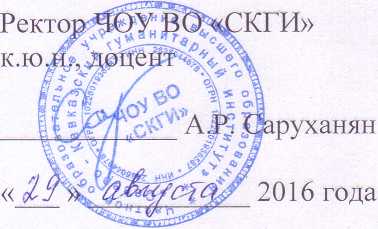 НАПРАВЛЕНИЕ подготовки 40.03.01– ЮРИСПРУДЕНЦИЯКВАЛИФИКАЦИЯ (СТЕПЕНЬ) – БАКАЛАВРкафедра уголовно-правовыхдисциплинюридическая психологияРабочая программаСтаврополь2016Автор-составитель:Долгополов К.А. – кандидат юридических наук, доцент, доцент кафедры уголовно-правовых дисциплин ЧОУ ВО «Северо-Кавказский гуманитарный институт».Рецензенты:В.Н. Зырянов, доктор юридических наук, профессор, заведующий кафедрой уголовно-правовых дисциплин ЧОУ ВО «Северо-Кавказский гуманитарный институт»;В.Д. Грачев, доктор философских наук, профессор, профессор кафедры гуманитарных и социально-экономических дисциплин Ростовского института (филиала) ВГУЮ (РПА Минюста России).Рабочая программа по учебной дисциплине «Юридическая психология» подготовлена на основе требований Федерального государственного образовательного стандарта высшего профессионального образования по направлению подготовки 030900 «Юриспруденция». Включает в себя рабочую программу учебной дисциплины и материалы, устанавливающие содержание и порядок проведения промежуточной аттестации. Рассчитана на студентов ЧОУ ВО «Северо-Кавказский гуманитарный институт», обучающихся по направлению подготовки бакалавров юриспруденции.Рабочая программа обсуждена и одобрена на заседании кафедры уголовно-правовых дисциплин Северо-Кавказского гуманитарного института.Протокол № 1 от 29 августа 2016 годаРабочая программа учебной дисциплиныРабочая программа учебной дисциплины «Юридическая психология» – это учебно-методическое пособие, определяющее требования к содержанию и уровню подготовки студентов, руководство их самостоятельной работой, виды учебных занятий и формы контроля по данной дисциплине.Рабочая программа включает в себя: наименование дисциплины (модуля);перечень планируемых результатов обучения по дисциплине (модулю), соотнесенных с планируемыми результатами освоения образовательной программы;указание места дисциплины (модуля) в структуре образовательной программы;объем дисциплины (модуля) в зачетных единицах с указанием количества академических или астрономических часов, выделенных на контактную работу обучающихся с преподавателем (по видам учебных занятий) и на самостоятельную работу обучающихся;содержание дисциплины (модуля), структурированное по темам (разделам) с указанием отведенного на них количества академических или астрономических часов и видов учебных занятий;перечень учебно-методического обеспечения для самостоятельной работы обучающихся по дисциплине (модулю);фонд оценочных средств для проведения промежуточной аттестации обучающихся по дисциплине (модулю);перечень основной и дополнительной учебной литературы, необходимой для освоения дисциплины (модуля);перечень ресурсов информационно-телекоммуникационной сети "Интернет" (далее - сеть "Интернет"), необходимых для освоения дисциплины (модуля);методические указания для обучающихся по освоению дисциплины (модуля);перечень информационных технологий, используемых при осуществлении образовательного процесса по дисциплине (модулю), включая перечень программного обеспечения и информационных справочных систем (при необходимости);описание материально-технической базы, необходимой для осуществления образовательного процесса по дисциплине (модулю).ЦЕЛЕВАЯ УСТАНОВКАЦелевая установка преподавания учебной дисциплины «Юридическая психология» строится с учетом задач, содержания и форм деятельности специалиста – выпускника ЧОУ ВО «СКГИ». Целью обучения является получение выпускником образования, позволяющего приобрести необходимые общекультурные и профессиональные компетенции и успешно работать в избранной сфере деятельности.Содержание обучения по дисциплине «Юридическая психология» строится в соответствии с основными видами и задачами профессиональной деятельности специалиста:а) нормотворческая (участие в подготовке нормативных правовых актов);б) правоприменительная (обоснование и принятие в пределах должностных обязанностей решений, а также совершение действий, связанных с реализацией правовых норм, составление юридических документов); в) правоохранительная (обеспечение законности, правопорядка, безопасности личности, общества и государства; охрана общественного порядка; предупреждение, пресечение, выявление, раскрытие и расследование правонарушений; защита частной, государственной, муниципальной и иных форм собственности);г) экспертно-консультационная (консультирование по вопросам права; осуществление правовой экспертизы документов);д) педагогическая (преподавание правовых дисциплин в образовательных учреждениях, кроме высших учебных заведений, осуществление правового воспитания).Дисциплина «Юридическая психология» изучается на третьем курсе и заканчивается зачетом.В процессе преподавания дисциплины необходима систематическая координация с дисциплиной «Социология и политология», которая способствуют более четкому и глубокому уяснению дисциплины.ПЕРЕЧЕНЬ ПЛАНИРУЕМЫХ РЕЗУЛЬТАТОВ ОБУЧЕНИЯ ПО ДИСЦИПЛИНЕ (МОДУЛЮ), СООТНЕСЕННЫХ С ПЛАНИРУЕМЫМИ РЕЗУЛЬТАТАМИ ОСВОЕНИЯ ОБРАЗОВАТЕЛЬНОЙ ПРОГРАММЫВ результате освоения программы учебной дисциплины «Юридическая психология» выпускник должен:	1) знать:- основные понятия и категории юридической психологии;- сущность психологических явлений и их последствий в работе юриста;2) уметь:- ориентироваться в основных разделах юридической психологии;- выявлять факторы, влияющие на психологическую составляющую работы юриста;- использовать данные психологии в повседневной деятельности в качестве юриста;3) владеть:- навыками распознавания психологических особенностей личности;- навыками самостоятельной работы с учебной и научной литературой по юридической психологии;4) обладать следующими компетенциями:способен обеспечивать соблюдение законодательства субъектами права (ПК-3);способен уважать честь и достоинство личности, соблюдать и защищать права и свободы человека и гражданина (ПК-9);готов принимать участие в проведении юридической экспертизы проектов нормативных правовых актов, в том числе в целях выявления в них положений, способствующих созданию условий для проявления коррупции (ПК-14);способен давать квалифицированные юридические заключения и консультации в конкретных видах юридической деятельности (ПК-16).Соответствие результатов изучения дисциплины результатам освоения ООПМЕСТО ДИСЦИПЛИНЫ (МОДУЛЯ) В СТРУКТУРЕ ОБРАЗОВАТЕЛЬНОЙ ПРОГРАММЫОБЪЕМ ДИСЦИПЛИНЫ (МОДУЛЯ) В ЗАЧЕТНЫХ ЕДИНИЦАХ С УКАЗАНИЕМ КОЛИЧЕСТВА АКАДЕМИЧЕСКИХ ЧАСОВ, ВЫДЕЛЕННЫХ НА КОНТАКТНУЮ РАБОТУ ОБУЧАЮЩИХСЯ С ПРЕПОДАВАТЕЛЕМ (ПО ВИДАМ ЗАНЯТИЙ) И НА САМОСТОЯТЕЛЬНУЮ РАБОТУ ОБУЧАЮЩИХСЯСОДЕРЖАНИЕ ДИСЦИПЛИНЫ (МОДУЛЯ), СТРУКТУРИРОВАННОЕ ПО ТЕМАМ (РАЗДЕЛАМ) С УКАЗАНИЕМ ОТВЕДЕННОГО НА НИХ КОЛИЧЕСТВА АКАДЕМИЧЕСКИХ ИЛИ АСТРОНОМИЧЕСКИХ ЧАСОВ И ВИДОВ УЧЕБНЫХ ЗАНЯТИЙРаспределение часов дисциплины по темам и видам занятийТематический план учебной дисциплинызаочной формы обученияРАСПРЕДЕЛЕНИЕ УЧЕБНОГО МАТЕРИАЛА ПО ТЕМАМТема 1. Предмет и система юридической психологии. История развития юридической психологии.Предмет юридической психологии, ее место в системе психологической науки, юридическая психология в системе различных научных отраслей знания.Содержание, система юридической психологии как научной отрасли психологических знаний и как учебной дисциплины. Междисциплинарные связи юридической психологии. Задачи, решаемые юридической психологией, ее роль в формировании личности юриста, в повышении эффективности и качества труда работников правоохранительных органов, юридических служб предприятий, учреждений, адвокатуры.Ранняя история юридической психологии. Оформление юридической психологии как науки. История юридической психологии в XX столетии.Тема 2. Психология юридического труда.Предмет и задачи психологии юридического труда. Структура профессиограммы следователя. Краткие юридические профессиограммы. Судья. Прокурор и его помощники. Адвокат. Эксперт-криминалист. Юрисконсульт. Нотариус. Инспектор уголовного розыска. Инспектор таможни. Инспектор ОБЭП. Участковый инспектор.Инспектор ГИБДД. Психолого-педагогические аспекты формирования личности правоведа. Содержание собеседования. Роль внешних факторов в повышении эффективности юридического труда. Особенности дизайна в организации рабочего места. Правоприменительная деятельность и средства массовой информации.Психологические особенности принятия решений в сфере правоохранительной деятельности. Виды решений. Факторы, влияющие на процесс принятия управленческих решений. Прогнозирование последствий принимаемых решений, в т. ч. принятия решений в экстремальных условиях. Проблемы риска в деятельности юриста.Понятие профессиональной надежности. Объективные (внешние) и субъективные (психологические) критерии профессиональной пригодности лиц, отбираемых в правоохранительные органы.Тема 3. Криминальная психология.Предмет и задачи криминальной психологии. Психология насильственной и неосторожной преступности. Психология развития теневой экономики и коррупции. Психология организованной преступности.Личность преступника как специальный объект психологического исследования. Психологические особенности личности преступника. Криминальный профессионализм. Понятие профессионального преступника. Изучение личности правонарушения, его мотивационная сфера в ходе расследования (рассмотрения в суде) уголовного дела. Использование информации психологического характера о личности правонарушителя в ходе предварительного расследования, рассмотрение уголовных дел в суде. Психологические особенности преступности женщин.Противоправные (преступные) проявления – разновидность антиобщественной деятельности: проступок, правонарушение, преступление. Психологическая характеристика умышленных и неосторожных преступлений. Соотношение мотива, цели и наступившего результата в умышленных и неосторожных преступлениях.Проблема так называемой профессиональной вменяемости. Понятие группы в социальной психологии. Роль привычек, национальных обычаев, традиций, социальных установок в различных социальных группах людей. Психолого-правовая оценка организованных преступных формирований (групп), их противоправной деятельности. Типы преступных формирований: случайная преступная группа; преступная группа, совершавшая преступления по предварительному сговору; организованная, устойчивая преступная группа (банда); сплоченная организованная преступная группа (организация); преступное сообщество (объединение) организованных преступных групп. Круговая порука в преступной группе. Психологические методы нейтрализации круговой поруки, борьбы с групповой преступностью.Проблемы несовершеннолетних в юридической психологии. Подросток и преступление. Психологические особенности следствия по делам несовершеннолетних. Особенности допроса несовершеннолетних.Тема 4. Психологическая характеристика предварительного следствия.Психологическая характеристика мотивационного, познавательного, эмоционального, волевого, поведенческого и регуляционного компонентов деятельности следователя. Психологические аспекты исследования личности обвиняемого в уголовном процессе.Психологическая характеристика потерпевшего. Исследование личности потерпевшего Психологический анализ показаний потерпевшего. Моделирование преступления и личностных качеств преступника. Проблема достоверности и доказательств заключения следователя. Психология реконструкции события преступления. Психология следственных действий. Психология осмотра места происшествия. Психология очной ставки. Психология следственного эксперимента и воспроизведения показаний на месте. Психология обыска и опознания. Психологические аспекты расследования преступлений в сфере организованной преступности.Психология диалога (допрос). Общие социально-психологические особенности ведения допроса. Допрос в бесконфликтной ситуации. Понятие психологического контакта при допросе. Допрос в конфликтной ситуации. Психология лжи. Методы разоблачения лжесвидетелей. Психология допроса на очной ставке.Тема 5. Использование психолога в качестве специалиста, консультанта и эксперта.Использование психолога в качестве консультанта и специалиста на предварительном следствии. Правовая основа назначения и проведения судебно-психологической экспертизы (СПЭ). Судебно-психологическая экспертиза: цели и задачи. Судебно-психологическая экспертиза эмоциональных состояний. Вопросы, решаемые экспертом-психологом в уголовном и гражданском процессе. Этапы, методы и процедуры судебно психологической экспертизы. Заключение эксперта – психолога. Допрос эксперта-психолога, назначение дополнительной и повторной экспертизы. Особенности судебно-психологической экспертизы в гражданском и уголовном процессе. Комплексная психолого-психиатрическая и медико-психологическая экспертиза. Оценка, использование заключения СПЭ следователем, судом, защитой.Судебно-психологическая экспертиза потерпевших по делам о сексуальных преступлениях. Экспертиза социально-психологических особенностей членов преступной группы. Судебно-психологическая экспертиза определения способности несовершеннолетнего правонарушителя осознавать значение совершаемых им действий. Иные виды судебно-психологических экспертиз. Судебно-психологическая экспертиза индивидуально-психологических особенностей Посмертная Судебно-психологическая экспертиза. Психолингвистическая экспертиза. Судебно-психологическая экспертиза по делам о происшествиях, связанных с управлением техникой. Психологическая экспертиза в составе комплексных экспертиз по делам о дорожно-транспортных происшествиях (ДТП). Экспертиза способности давать показания.Тема 6. Психологические особенности судопроизводства.Общая психологическая характеристика судебного процесса. Психолого-правовая характеристика процесса познания, установления истины в судебном заседании.Психологические особенности оценки доказательств, установления истины составом суда. Коммуникативная подструктура в деятельности судей при рассмотрении уголовных и гражданских дел. Психологические особенности судебного допроса, судебных прений сторон.Психология деятельности судьи, прокурора и адвоката в судебном разбирательстве. Коммуникативные аспекты взаимодействия субъектов судебного процесса, в том числе в суде присяжных заседателей. Психологические основы полемики в судебном процессе.Психологическая ситуация последнего слова подсудимого. Социально-психологические особенности совещания судей по постановлению приговора. Формирование убеждения и принятие решения судом. «Эффект психической установки» и его роль в процессе принятия судебных решений. Психологические проблемы суда присяжных.Тема 7. Пенитенциарная психология и особенности деятельности психологов в местах лишения свободы.Предмет и задачи пенитенциарной психологии. Историко-психологические аспекты проблемы наказания и исправления преступников и их отражение в моделях пенитенциарных учреждений. Психологические методы работы с лицами, состоящими под административным надзором и условно осужденными. Психологические условия и организации жизнедеятельности предварительно заключенных и осужденных. Психологическое обеспечение прогрессивной системы исполнения наказания и программно-целевого подхода к исправлению осужденных. Психология личности, групп и субкультура среды осужденных в местах лишения свободы и подходы к их изучению. Психологическая характеристика и анализ эффективности основных средств исправления и методов психологического воздействия на личность осужденного в целях раскаяния и ресоциализации в условиях исправительных учреждений. Психологическая подготовка осужденных к освобождению. Организационно-правовые и содержательно-методические аспекты профессиональной деятельности психологов в местах лишения свободы с различными категориями осужденных (несовершеннолетними, женщинами, впервые осужденными, рецидивистами, мужчинами молодежного, зрелого, пожилого и старческого возраста). Психологическое обеспечение социальной реадаптации и реабилитации у лиц, отбывших наказание. Тема 8. Психологические требования к деятельности сотрудников правоохранительных органов и их личности.Требования профессиональной деятельности как научная основа для определения задач и содержания подготовки профессионала. Цели, задачи, условия, способы действий, трудности и распространенные стереотипы как исходные позиции в определении психологических требований. Требования оперативно-служебной деятельности сотрудников правоохранительных органов к направленности их личности (нравственно-мотивационная и смысловая сфера). К профессионально-психологическим качествам и способностям: познавательным, эмоционально-волевым, психофизиологическим. Требования деятельности сотрудников правоохранительных органов к содержанию их обученности (знаниям, навыкам, умениям) и профессионального мастерства, взаимосвязь профессиональной компетентности и психологической готовности к службе.Тема 9. Профессионально-психологическая подготовка личного состава правоохранительных органов.Цели и задачи профессионально-психологической подготовки, ее место в системе профессионального обучения сотрудников правоохранительных органов. Виды профессионально-психологической подготовки, общая и специальная подготовка, предварительная и непосредственная. Основное содержание профессионально-психологической подготовки, ее различие в отдельных правоохранительных органах. Организация профессионально-психологической подготовки. Два ее основных направления: в ходе проведения всех занятий и на специальных занятиях. Руководство профессионально-психологической подготовкой и ее планирование. Обеспечение профессионально-психологической подготовки: материальное, научное. Характеристика учебных полигонов, “психологических полос”, учебных кабинетов, учебных кино- и видеофильмов, слайдов, магнитофонных записей, фотографий, фотоальбомов, средств имитации, проекционных устройств, тренажеров и др. Методика профессионально-психологической подготовки: научные принципы, способы психологического моделирования ситуации, методы и приемы, способы оценки уровня профессионально-психологической подготовленности и сформированности ее компонентов, методика проведения занятий, методика формирования психологических знаний, навыков, умений, развития профессионально-психологических качеств.Тема 10. Психология личного состава в системе управления правоохранительными органами.Психология личного состава как важный фактор управления. Современные исследования “человека в организации”, концепции “работника”, “подчиненного”, “персонала” и др. в отечественной и зарубежной науке. Психологическая специфики, индивидуально-личностные и социально-психологические характеристики личного состава правоохранительных органов.Психологическая характеристика личности сотрудника правоохранительного органа. Психолого-управленческий подход к личности. Понятие и структура психологического потенциала личности. Мотивационная сфера личности и основные мотивы службы сотрудников правоохранительных органов. Зарубежный опыт мотивирования работников правоохранительных органов. Особенности мотивирования различных категорий сотрудников и в различных ситуациях деятельности. Профессионализм и интеллект. Методы и приемы активизации и развития интеллектуального потенциала. Психические состояния в профессиональной деятельности сотрудников и военнослужащих. Стресс и экстремальные психические состояния. методы и приемы активизации, регуляции и саморегуляции психических состояний. Группа, коллектив сотрудников и их психологическая характеристика. Социально-психологические явления в группе. Коллектив как группа высшего уровня развития. Основные способы активизации социально-психологического потенциала групп и коллективов сотрудников правоохранительных органов. Методы оптимизации общения, регулирования взаимоотношений, предупреждения и разрешения конфликтов.ФОНД ОЦЕНОЧНЫХ СРЕДСТВ ДЛЯ ПРОВЕДЕНИЯ ПРОМЕЖУТОЧНОЙ АТТЕСТАЦИИ ОБУЧАЮЩИХСЯ ПО ДИСЦИПЛИНЕ (МОДУЛЮ)ПЕРЕЧЕНЬ КОМПЕТЕНЦИЙ С УКАЗАНИЕМ ЭТАПОВ ИХ ФОРМИРОВАНИЯ В ПРОЦЕССЕ ОСВОЕНИЯ ОБРАЗОВАТЕЛЬНОЙ ПРОГРАММЫСоотношение контролируемых разделов (тем) дисциплины 
к компетенциям и оценочными средствамиОПИСАНИЕ ПОКАЗАТЕЛЕЙ И КРИТЕРИЕВ ОЦЕНИВАНИЯ КОМПЕТЕНЦИЙ НА РАЗЛИЧНЫХ ЭТАПАХ ИХ ФОРМИРОВАНИЯ, ОПИСАНИЕ ШКАЛ ОЦЕНИВАНИЯКритериями и показателями оценивания компетенций на различных этапах формирования компетенций являются:- знание терминов, понятий, категорий, концепций и теорий по дисциплине;- понимание связей между теорией и практикой;- сформированность аналитических способностей в процессе изучения дисциплины;- знание специальной литературы по дисциплине.	Шкала оценивания компетенций на различных этапах их формирования включает следующие критерии:- полное соответствие;- частичное соответствие;- несоответствие.Этапы формирования профессиональных компетенций бакалавров:1. Изучение теоретического материала на лекциях.Формами обучения в педагогическом учебном заведении высшего профессионального образования традиционно являются лекции. Лекция позволяет решать большое количество информационных задач. Включение в лекцию элементов дискуссии позволяет изменить позицию студента из пассивно воспринимающего и затем воспроизводящего информацию в активного участника лекционного процесса (когда он думает, анализирует факты, делает выводы, определяет свое отношение к изучаемому предмету). Необходимость аргументации своей позиции побуждает студента к активному самообразованию, поиску дополнительной литературы по изучаемой проблеме. Лекции в учебном процессе необходимы, так как именно данная форма обучения дает возможность студентам увидеть всю широту изучаемого вопроса, его взаимосвязь с другими проблемами курса, почувствовать связь педагогики с другими науками. Поэтому лекционный курс, специально организованный, дает студенту направление в формировании теоретических профессиональных компетенций, позволяет ему увидеть пути и задуматься над способами своего профессионального роста, способствует выработке потребности в профессиональном педагогическом самосовершенствовании.2. Проведение практических занятий.Практические занятия и практика как организационные формы обучения позволяют сформировать у студентов систему профессиональных компетенций в области фармации, такую, что будущие специалисты оказываются выведенными на уровень проектирования. Главной целью практических занятий является обработка и закрепление новых знаний, перевод теоретических знаний в практические умения и навыки. Кроме того, задачей практических занятий является коррекция и контроль ранее усвоенных знаний. По итогам практических занятий оценивается успешность усвоения определенного объема знаний и успешность приобретения определенного перечня умений и навыков, т.е. практические занятия, позволяют как сформировать, так и реализовать сформированные компетенции.Так, для бакалавров педагогического образования, профиль Технология, практические занятия являются ведущей организационной формой обучения. В рамках изучаемых методических дисциплин педагогические ситуации занимают ведущее место на практических занятиях. Выполнение самой практической работы требует владения определенными методическими приемами, знаниями и умениями.После окончания работы студенты должны самостоятельно сделать выводы, используя соответствующую теоретическую концепцию, и оформить отчет о проделанной работе. Процедура оформления отчета несет огромную смысловую нагрузку, поскольку в процессе оформления обучаемые учатся лаконичному и точному изложению мыслей, формулированию аргументированных выводов.Таким образом, ключевые образовательные компетенции конкретизируются на уровне образовательных областей и учебных дисциплин для каждой ступени обучения, играя интегративную роль в процессе взаимодействия образования, науки и практики.3. Выполнение научно - исследовательских работ (участие в СНО).Научно-исследовательские работы бакалавров играют в формировании профессиональных компетенций особую роль. Она формирует способности организовывать учебно-исследовательскую работу обучающихся, прогнозировать результаты профессионально-педагогической деятельности, проектировать и оснащать образовательно-пространственную среду для теоретического и практического обучения рабочих, проектировать и применять индивидуализированные, деятельностно и личностно ориентированные технологии и методики обучения, к поиску, созданию, распространению, применению новшеств и творчества в образовательном процессе для решения профессионально-педагогических задач, к применению технологий формирования креативных способностей при подготовке рабочих, к проектированию комплекса учебно-профессиональных целей, задач и т.п. Исследовательская работа позволяет актуализировать знания по теме, сформировать умение работать с информацией, расширить способы деятельности, развивать самостоятельность, контроль и самоконтроль. Назначение внеаудиторной исследовательской работы – расширить рамки программного материала по предметам с учетом особенностей профессиональной направленности.Студент, принимая участие в научно-исследовательской работе, учится видеть проблемы, ставить задачи, воплощать решение в реальности, путем сбора необходимой информации, проведения анализа имеющихся данных, синтеза и оценки; нарабатывает навык публичных выступлений, становится компетентным в тех вопросах, которые изучает, учится управлять своим временем и собой для достижения поставленных целей.4. Самостоятельная работа студентовПри выполнении плана самостоятельной работы студенту необходимо прочитать теоретический материал не только в учебниках и учебных пособиях, указанных в библиографических списках, но и познакомиться с публикациями в периодических изданиях.Студенту необходимо творчески переработать изученный самостоятельно материал и представить его для отчета в форме тезисов, опорных материалов, рекомендаций, схем и т.п.Все виды самостоятельной работы и планируемые на их выполнение затраты времени в часах исходят из того, что студент достаточно активно работал в аудитории, слушая лекции и изучая материал на практических занятиях. По всем недостаточно понятым вопросам он своевременно получил информацию на консультациях.В случае пропуска лекций и практических занятий студенту потребуется сверхнормативное время на освоение пропущенного материала.Для закрепления материала лекций достаточно, перелистывая конспект или читая его, мысленно восстановить прослушанный материал.Для подготовки к практическим работам нужно рассмотреть контрольные вопросы, при необходимости обратиться к рекомендуемой учебной литературе, записать непонятные моменты в вопросах для уяснения их на предстоящем занятии.Подготовка к зачету должна осуществляться на основе лекционного материала, материала практических занятий с обязательным обращением к основным учебникам по курсу. Это исключит ошибки в понимании материала, облегчит его осмысление, прокомментирует материал многочисленными примерами, которые в лекциях, как правило, не приводятся.3 Критерии оценивания выполнения заданий по выявлению уровня сформированности компетенций для проведения текущего контроля успеваемости и промежуточной аттестацииПоказателем оценивания компетенций в рамках образовательной программы считается уровень их освоения обучающимися.Характеристика уровней освоения компетенцийУровень освоения сформированности знаний, умений и навыков по дисциплине оценивается в форме бальной отметки по ряду критериев:"Отлично" заслуживает обучающийся, обнаруживший всестороннее, систематическое и глубокое знание учебного материала, умение свободно выполнять практические задания, усвоивший основную и знакомый с дополнительной литературой, рекомендованной программой. Как правило, оценка "отлично" выставляется обучающимся, усвоившим взаимосвязь основных понятий дисциплины в их значении для приобретаемой профессии, проявившим творческие способности в понимании, изложении и использовании учебного материала."Хорошо" заслуживает обучающийся, обнаруживший полное знание учебного материала, успешно выполняющий предусмотренные в программе задания, усвоивший основную литературу, рекомендованную в программе. Как правило, оценка "хорошо" выставляется обучающимся, показавшим систематический характер знаний по дисциплине и способным к их самостоятельному пополнению и обновлению в ходе дальнейшей учебной работы и профессиональной деятельности."Удовлетворительно" заслуживает обучающийся, обнаруживший знания основного учебного материала в объеме, необходимом для дальнейшей учебы и предстоящей работы по направлению подготовки, справляющийся с выполнением заданий, предусмотренных программой, знакомый с основной литературой, рекомендованной программой. Как правило, оценка "удовлетворительно" выставляется обучающимся, допустившим погрешности в ответе на экзамене и при выполнении экзаменационных заданий, но обладающим необходимыми знаниями для их устранения под руководством преподавателя."Неудовлетворительно" выставляется обучающемуся, обнаружившему пробелы в знаниях основного учебного материала, допустившему принципиальные ошибки в выполнении предусмотренных программой заданий. Как правило, оценка "неудовлетворительно" ставится обучающимся, которые не могут продолжить обучение или приступить к профессиональной деятельности по окончании ВУЗа без дополнительных занятий по соответствующей дисциплине.Оценка «зачтено» выставляется обучающемуся, который прочно усвоил предусмотренный программный материал; правильно, аргументировано ответил на все вопросы, с приведением примеров; показал глубокие систематизированные знания, владеет приемами рассуждения и сопоставляет материал из разных источников: теорию связывает с практикой, другими темами данной дисциплины, других изучаемых предметов; без ошибок выполнил практическое задание.Обязательным условием выставленной оценки является правильная речь в быстром или умеренном темпе. Дополнительным условием получения оценки «зачтено» могут стать хорошие успехи при выполнении самостоятельной и контрольной работы, систематическая активная работа на практических занятиях.Оценка «не зачтено» Выставляется обучающемуся, который не справился с 50% вопросов и заданий преподавателя, в ответах на другие вопросы допустил существенные ошибки. Не может ответить на дополнительные вопросы, предложенные преподавателем. Целостного представления о взаимосвязях, компонентах, этапах развития культуры у обучающегося нет. Оценивается качество устной и письменной речи, как и при выставлении положительной оценки.В целом шкала оценивания в зависимости от уровня освоения компетенций выглядит следующим образом:ШКАЛА ОЦЕНИВАНИЯТИПОВЫЕ КОНТРОЛЬНЫЕ ЗАДАНИЯ И ИНЫЕ МАТЕРИАЛЫ, НЕОБХОДИМЫЕ ДЛЯ ОЦЕНКИ ЗНАНИЙ, УМЕНИЙ, НАВЫКОВ И (ИЛИ) ОПЫТА ДЕЯТЕЛЬНОСТИ, ХАРАКТЕРИЗУЮЩИХ ЭТАПЫ ФОРМИРОВАНИЯ КОМПЕТЕНЦИЙ В ПРОЦЕССЕ ОСВОЕНИЯ ДИСЦИПЛИНЫПримерные вопросы для подготовки к зачетупо Юридической психологии1. Оформление юридической психологии как науки. История юридической психологии в XX столетии.2. Методологические основы. Классификация методов.3. Личностный подход в психологии. Система психических процессов. Эмоции и воля.4. Память. Роль интуиции, воображения, мышления и интеллекта в решении задач.5. Темперамент и характер.6. Личность и социальная группа. Социализация и социальная справедливость.7. Сознание, ответственность и правосознание.8. Предмет и задачи психологии юридического труда. Структура профессиограммы следователя. Краткие юридические профессиограммы.9. Предмет и задачи криминальной психологии.10. Психологические аспекты исследования личности обвиняемого в уголовном процессе.11. Психология насильственной и неосторожной преступности.12. Психология развития теневой экономики и коррупции.13. Психология организованной преступности.14. Психологическая характеристика потерпевшего.15. Исследование личности обвиняемого (подозреваемого). Психологический анализ показаний обвиняемого (подозреваемого).16. Проблемы несовершеннолетних в юридической психологии.17. Подросток и преступление. Психологические особенности следствия по делам несовершеннолетних.18. Психология реконструкции события преступления.19. Психология осмотра места происшествия.20. Психология диалога (допрос).21. Психология очной ставки.22. Психология следственного эксперимента и воспроизведения показаний на месте.23. Психология обыска и опознания.24. Психологические аспекты расследования преступлений в сфере организованной преступности.25. Использование психолога в качестве консультанта и специалиста на предварительном следствии.26. Судебно-психологическая экспертиза: цели и задачи.27. Судебно-психологическая экспертиза эмоциональных состояний.28. Судебно-психологическая экспертиза потерпевших по делам о сексуальных преступлениях.29. Экспертиза социально-психологических особенностей членов преступной группы.30. Судебно-психологическая экспертиза определения способности несовершеннолетнего правонарушителя осознавать значение совершаемых им действий.31. Судебно-психологическая экспертиза индивидуально-психологических особенностей32. Посмертная Судебно-психологическая экспертиза.33. Психолингвистическая экспертиза.34. Судебно-психологическая экспертиза по делам о происшествиях, связанных с управлением техникой.35. Психологическая экспертиза в составе комплексных экспертиз по делам о дорожно-транспортных происшествиях (ДТП).36. Экспертиза способности давать показания.37. Общая психологическая характеристика судебного процесса.38. Психологические основы полемики в судебном процессе.39. Формирование убеждения и принятие решения судом.40. Предмет и задачи пенитенциарной психологии.41. Динамика личности осужденного и воспитательный процесс.42. Психологическая характеристика адаптации освобожденного к условиям жизни на свободе.Система стандартизированных заданий для проведения тест-тренинга1. Предметом юридической психологии является:1. личность и ее деятельность2. процесс осуществления правосудия3. явления психики, особенности личности участников правоотношений4. участников процесса осуществления правосудия2. Автором первой монографии по судебной психологии в России, изданной в Казани в 1874 году, был:1. А.У. Фрезе2. Л.Е. Владимиров3. В.П. Сербский4. Д.А. Дриль3. Согласно Фрейду, инверсия – это:1. реактивное образование, построенное на амбивалентности влечений, при котором какое-либо влечение заменяется в сознании на противоположное, сохраняя в бессознательном свой первоначальный характер2. влечение, направленное первоначально на внешний объект, под действием страха обращается человеком на самого себя.3. усвоение социальных норм, воспитательных запретов и поощрений.4. источник моральных установок индивида.4. Автором структурная теория личности является1. Р. Кеттел2. З. Фрейд3. К. Юнг4. А.Н. Леонтьев5. Впервые ввел термин «акцентуированная личность»?1. Г.Айзенк2. Г. Оллпорт3. К. Леонгард4. В.М. Бехтерев6. Психика – это:1. система внутренних побуждений человека-личности к определенному поведению и деятельности.2. форма самоорганизации живых существ и способ их адекватного взаимоотношения с окружающим миром, проявляющийся в активном восприятии окружающих предметов и явлений и выработке на этой основе стратегии поведения.3. отдельные проявления психической деятельности человека: познавательные (когнитивные), эмоциональные, волевые.4. нет верного ответа.7. По мнению И.П. Павлова, флегматик – это:1. Сильный, уравновешенный, подвижный – живой тип темперамента2. Сильный, неуравновешенный, с преобладанием возбуждения над торможением – возбудимый, безудержный тип3. Сильный, уравновешенный, инертный – спокойный, медлительный тип4. Слабый тип8. Психические состояния – это1. лабильные психические явления, формирующиеся в ходе научения и определяющие качество профессиональной и всякой другой деятельности человека.2. эмоция переживания неудачи3. совокупность наиболее устойчивых психических черт, определяющих все стороны деятельности личности и выражающих ее индивидуальное своеобразие.4. временные целостные состояния психики человека, влияющие на протекание психических процессов и проявление свойств личности.9. Классический аффект – это1. стремительная, бурно протекающая эмоциональная реакция взрывного характера.2. эмоциональное состояние лица, при котором оно является вменяемым, однако его сознание существенно ограничено.3. реакция, характеризующаяся некоторыми патологически измененными закономерностями развития и аномалиями механизма течения аффекта, вызванными определенными внешними раздражителями (алкоголь, наркотики, интоксикация).4. кратковременное психическое расстройство, выражающееся во внезапном приступе необычайно сильного гнева или ярости, возникшее в ответ на психическую травму.10. Методы психологического воздействия на личность в юридической психологии направлены на:1. изучение психологических закономерностей человеческих отношений, регулируемых нормами права, а также разработку научно обоснованные рекомендации для практики.2. предупреждение преступной деятельности, раскрытие преступления и выявление его причин, перевоспитание преступников, адаптация (приспособление) их к условиям нормального существования в нормальной социальной среде.3. наиболее полное и объективное исследование, проводимое экспертом-психологом по постановлению следственных или судебных органов.4. психо¬логический анализ уголовного дела.11. Кто впервые ввел в науку понятие рефлекса1. Р. Декарт2. И.М.Сеченов3. И.П. Павлов4. П.К. Анохин12. Сознание — это1. высшая форма психического отражения действительности, развивающаяся на основе более простых форм и включающая их в себя.2. это целостная и систематизированная совокупность понятий, усвоенных человеком.3. это психическое явление, в структуру которого входят понимание, запоминание и возможность активного использования определенных сведений, включаемых в систему понятий.4. отражение и отношение человека к окружающему13. Процессы, которые отражают отдельные свойства предметов и явлений, а психический результат этого действия называется ощущением, это:1. Сенсорные познавательные процессы2. Перцептивные познавательные процессы3. Мнемические процессы4. Интеллектуальные процессы.14. Процессы, отражающие существенные связи между явлениями, это:1. Сенсорные познавательные процессы2. Перцептивные познавательные процессы3. Мнемические процессы4. Интеллектуальные процессы.15. Какой тип памяти выражается в запоминании и воспроизведении мыслей?1. Наглядно-образная память2. Словесно-логическая память3. Двигательная память4. Эмоциональная память16. Отличительной особенностью какого типа памяти являются широта общения и глубина проникновения в сущность пережитого когда-то чувства.1. Наглядно-образная память2. Словесно-логическая память3. Двигательная память4. Эмоциональная память17. Какой из типов мышления способствует прогнозированию поведения подозреваемых по уголовному делу лиц, помогает обучению с помощью пособий, облегчает составление аналитических документов, обзоров, научных докладов.1. Наглядно-действенное (предметное) мышление2. Наглядно-образное мышление3. Отвлеченное (теоретическое) мышление4. Все ответы верны18. Динамичность мышления — это1. способность быстро, творчески ориентироваться в расследуемом деле, быстрота охватывания расследуемой ситуации и определение оснований, которыми нужно руководствоваться в последующем развитии версии.2. включение умственных операций (наблюдательности, воображения), которые в исследовании вещественных доказательств и различных юридических фактов наиболее значимы; оперативность мышления относится и к поисковой деятельности следователя, обеспечивая разумное сочетание наблюдательности, воображения и интуиции.3. продуктивность творческой работы при решении многих проблем.4. выявление существенных свойств, связей и отношений между предметами и явлениями, сочетание анализа и синтеза.19. Для воспроизведения в сознании людей различных образов, отражающихся в поведении человека (в мимике, походке и т. д.) служит:1. Устная речь2. Письменная речь3. Внутренняя речь4. Диалогическая речь20. К неформальным методам оценки личности в ходе юридической работы относят:1. беседу2. анализ документов и изучение биографии3. различные тесты.4. интуицию.МЕТОДИЧЕСКИЕ МАТЕРИАЛЫ, ОПРЕДЕЛЯЮЩИЕ ПРОЦЕДУРЫ ОЦЕНИВАНИЯ ЗНАНИЙ, УМЕНИЙ, НАВЫКОВ И (ИЛИ) ОПЫТА ДЕЯТЕЛЬНОСТИ, ХАРАКТЕРИЗУЮЩИХ ЭТАПЫ ФОРМИРОВАНИЯ КОМПЕТЕНЦИЙПЕРЕЧЕНЬ ОСНОВНОЙ И ДОПОЛНИТЕЛЬНОЙ УЧЕБНОЙ ЛИТЕРАТУРЫ, НЕОБХОДИМОЙ ДЛЯ ОСВОЕНИЯ ДИСЦИПЛИНЫ (МОДУЛЯ)Основная литератураСорокотягин И.Н. Юридическая психология [Электронный ресурс]: учебное пособие/ Сорокотягин И.Н.— Электрон. текстовые данные.— М.: Дашков и К, Ай Пи Эр Медиа, 2017.— 224 c.— Режим доступа: http://www.iprbookshop.ru/57241.— ЭБС «IPRbooks»Дополнительная литератураРогозина Т.И. Юридическая психология [Электронный ресурс]: учебно-методическое пособие для студентов (краткий курс лекций)/ Рогозина Т.И.— Электрон. текстовые данные.— Омск: Омская юридическая академия, 2013.— 84 c.— Режим доступа: http://www.iprbookshop.ru/29826.— ЭБС «IPRbooks»Романов, Владимир Владимирович. Юридическая психология [Текст] : Учебник / В.В. Романов. - 5-е изд., перераб. и доп. - М. : Издательство Юрайт, 2012. - 533 с.Васильев В.Л. Юридическая психология. М: ПИТЕР, 2010.Еникеев М.И. Юридическая психология: Учебник для вузов. – М.: Норма, 2006. – 512 с.Сорокотягин И.Н. Юридическая психология. Учебное пособие // Изд. Дашков и К, 2011 // Каталог ЭБС.ПЕРЕЧЕНЬ РЕСУРСОВ ИНФОРМАЦИОННО-ТЕЛЕКОММУНИКАЦИОННОЙ СЕТИ "ИНТЕРНЕТ", НЕОБХОДИМЫХ ДЛЯ ОСВОЕНИЯ ДИСЦИПЛИНЫ (МОДУЛЯ)Электронно-библиотечная система обеспечивает возможность индивидуального доступа для каждого обучающегося из любой точки, в которой имеется доступ к сети Интернет:ЭБС IPRbooks  - http://www.iprbookshop.ruОбучающимся обеспечен доступ к современным профессиональным базам данных, информационным справочным и поисковым системам.На бумажном и электронном носителях для преподавателей и студентов сформированы по всем направлениям подготовки и специальностям (ресурс доступа http://www.skgi.ru/):каталог электронных учебных пособий электронно-библиотечной системы «IPRbooks».МЕТОДИЧЕСКИЕ УКАЗАНИЯ ДЛЯ ОБУЧАЮЩИХСЯ ПО ОСВОЕНИЮ ДИСЦИПЛИНЫ (МОДУЛЯ)В соответствии со ст. 43 ФЗ «Об образовании в Российской Федерации» обучающиеся обязаны добросовестно осваивать образовательную программу, выполнять индивидуальный учебный план, в том числе посещать предусмотренные учебным планом или индивидуальным учебным планом учебные занятия, осуществлять самостоятельную подготовку к занятиям, выполнять задания, данные педагогическими работниками в рамках образовательной программы.Основными видами аудиторной работы студентов являются лекции и практические занятия. В ходе лекций преподаватель излагает и разъясняет основные понятия темы, связанные с ней теоретические и практические проблемы, дает рекомендации к самостоятельной работе. Обязанность студентов – внимательно слушать и конспектировать лекционный материал.Практические занятия завершают изучение наиболее важных разделов (тем) учебной дисциплины. Они предполагают свободный дискуссионный обмен мнениями по избранной тематике с элементами активных форм усвоения материала. Занятие начинается со вступительного слова преподавателя, формулирующего цель занятия и характеризующего его основную проблематику. Затем, как правило, заслушивается доклад студента, презентация или проводится деловая игра. Например, обсуждение доклада совмещается с рассмотрением намеченных вопросов. Деловая игра сопровождается выступлениями ее участников, рассмотрением практической проблемы или вопроса. Презентация, предполагающая анализ проблемы или публикации по отдельным вопросам практического занятия, заслушивается обычно в середине занятия. Поощряется выдвижение и обсуждение альтернативных мнений. В заключительном слове преподаватель подводит итоги обсуждения и объявляет оценки выступавшим студентам. В целях контроля подготовленности студентов и привития им навыков краткого письменного изложения своих мыслей по предложенной тематике преподаватель в ходе практических занятий может проводить контрольные работы.В процессе подготовки к практическому занятию студенты имеют возможность воспользоваться внеаудиторными консультациями преподавателя. Практические занятия могут проводиться в форме учебных презентаций, которые включают в себя выступления студентов с докладами. Основу докладов, как правило, составляет содержание подготовленных студентами рефератов.Качество учебной работы студентов преподаватель оценивает, выставляя текущие оценки в рабочий журнал. Студент имеет право ознакомиться с выставленными ему оценками.Основной вид учебной деятельности студента – самостоятельная работа, которая включает в себя изучение лекционного материала, учебников и учебных пособий, первоисточников, подготовку докладов, сообщений, выступлений на групповых занятиях, выполнение заданий преподавателя. Методика самостоятельной работы предварительно разъясняется преподавателем и в последующем может уточняться с учетом индивидуальных особенностей студентов. Время и место самостоятельной работы (аудитории, библиотеки) выбираются студентами по своему усмотрению с учетом рекомендаций преподавателя.Самостоятельную работу над  дисциплиной следует начинать с изучения программы, которая содержит основные требования к знаниям, умениям, навыкам студентов. Обязательно следует вспомнить рекомендации преподавателя, данные в ходе установочных занятий, затем приступать к изучению отдельных разделов и тем в порядке, предусмотренном программой.Получив представление об основном содержании раздела, темы, необходимо изучить материал с помощью конспектов лекций, общих работ. Целесообразно составить краткий конспект или схему, отображающую смысл и связи основных понятий данного раздела, включенных в него тем. Затем необходимо изучить наиболее важные правовые источники и монографии. При желании можно составить их краткий конспект. Обязательно следует записывать возникшие вопросы, на которые не удалось ответить самостоятельно.Изучение дисциплины заканчивается экзаменом, проводимым по всему ее содержанию. К экзамену допускаются студенты, систематически работавшие над дисциплиной в семестре, показавшие положительные знания по вопросам, выносившимся на групповые занятия.Необходимо тщательно изучить формулировку каждого вопроса, вникнуть в его суть. В соответствии со смыслом вопроса составить план ответа.План желательно развернуть, приложив к нему ссылки на первоисточники, характерные цитаты. Необходимо отметить для себя пробелы в знаниях, которые следует ликвидировать в ходе дальнейшего учебного процесса. Некоторые вопросы следует уточнить с помощью преподавателя. При непосредственной подготовке к экзамену следует провести строгие границы между близкими вопросами, готовить развернутый ответ именно на поставленный вопрос, не забывая изучать материалы и в рамках всей программы учебной дисциплины.ПЕРЕЧЕНЬ УЧЕБНО-МЕТОДИЧЕСКОГО ОБЕСПЕЧЕНИЯДЛЯ САМОСТОЯТЕЛЬНОЙ РАБОТЫ ОБУЧАЮЩИХСЯ ПО ДИСЦИПЛИНЕ (МОДУЛЮ)Тема 1. Предмет и система юридической психологии. История развития юридической психологии.Вопросы:1. Предмет юридической психологии, ее место в системе психологической науки, юридическая психология в системе различных научных отраслей знания.2. Содержание как научной отрасли психологических знаний и как учебной дисциплины.3. Задачи, решаемые юридической психологией, ее роль в формировании личности юриста, в повышении эффективности и качества труда работников правоохранительных органов, юридических служб предприятий, учреждений, адвокатуры.4. Ранняя история юридической психологии.5. Оформление юридической психологии как науки.6. История юридической психологии в XX столетии.Тема 2. Психология юридического труда.Вопросы:1. Предмет и задачи психологии юридического труда.2. Краткие юридические профессиограммы:Судья.Прокурор и его помощники.Адвокат.Эксперт-криминалист.Юрисконсульт.Нотариус.Инспектор уголовного розыска.Инспектор таможни.Инспектор ОБЭП.Участковый инспектор.Инспектор ГИБДД.3. Структура профессиограммы следователя.4. Психолого-педагогические аспекты формирования личности правоведа. Роль внешних факторов в повышении эффективности юридического труда.5. Правоприменительная деятельность и средства массовой информации.6. Психологические особенности принятия решений в сфере правоохранительной деятельности. Виды решений. Факторы, влияющие на процесс принятия управленческих решений.7. Прогнозирование последствий принимаемых решений, в т.ч. принятия решений в экстремальных условиях. Проблемы риска в деятельности юриста.8. Понятие профессиональной надежности. Объективные (внешние) и субъективные (психологические) критерии профессиональной пригодности лиц, отбираемых в правоохранительные органы.Тема 3. Криминальная психология.Вопросы:1. Понятие социализации личности.2. Социальная характеристика микроколлектива.4. Понятие социальной деградации.5. Психологическая структура преступления.6. Социальная значимость преступления.7. Психологические последствия преступления.8. Формы антиобщественного поведения.9. Психологические характеристики, включающиеся в систему факторов, определяющих антиобщественное поведение.Тема 4. Психологическая характеристика предварительного следствия.Вопросы:1. Психология потерпевшего (обвиняемого, подозреваемого):а) психологическая характеристика потерпевшего (обвиняемого, подозреваемого);б) исследование личности потерпевшего (обвиняемого, подозреваемого);в) психологический анализ показаний потерпевшего (обвиняемого, подозреваемого).2. Профессиональные качества и психология лиц, осуществляющих производство по делу.Тема 5. Использование психолога в качестве специалиста, консультанта и эксперта.Вопросы:1.Использование психолога в качестве консультанта и специалиста на предварительном следствии.2.Правовая основа назначения и проведения судебно-психологической экспертизы (СПЭ).3.Судебно-психологическая экспертиза: цели и задачи. Особенности судебно-психологической экспертизы в гражданском и уголовном процессе. Вопросы, решаемые экспертом-психологом в уголовном и гражданском процессе.4.Этапы, методы и процедуры судебно психологической экспертизы. Заключение эксперта – психолога.5.Допрос эксперта-психолога, назначение дополнительной и повторной экспертизы.Комплексная психолого-психиатрическая и медико-психологическая экспертиза.6.Оценка, использование заключения СПЭ следователем, судом, защитой. 7.Судебно-психологическая экспертиза эмоциональных состояний.8.Судебно-психологическая экспертиза потерпевших по делам о сексуальных преступлениях.9.Экспертиза социально-психологических особенностей членов преступной группы.10.Судебно-психологическая экспертиза определения способности несовершеннолетнего правонарушителя осознавать значение совершаемых им действий.11.Судебно-психологическая экспертиза индивидуально-психологических особенностей.Тема 6. Психологические особенности судопроизводства.Вопросы:Общая психологическая характеристика судебного процесса. Психолого-правовая характеристика процесса познания, установления истины в судебном заседании.Психологические особенности оценки доказательств, установления истины составом суда.Психологические особенности судебного допроса, судебных прений сторон.Психология деятельности судьи, прокурора и адвоката в судебном разбирательстве.Психологические основы полемики в судебном процессе.Психологическая ситуация последнего слова подсудимого.«Эффект психической установки» и его роль в процессе принятия судебных решений.Психологические проблемы суда присяжных.Тема 7. Пенитенциарная психология и особенности деятельности психологов в местах лишения свободы.Вопросы:Предмет и задачи пенитенциарной психологии.Психологические условия и организации жизнедеятельности предварительно заключенных и осужденных.Психология личности, групп и субкультура среды осужденных в местах лишения свободы и подходы к их изучению. Организационно-правовые и содержательно-методические аспекты профессиональной деятельности психологов в местах лишения свободы с различными категориями осужденных (несовершеннолетними, женщинами, впервые осужденными, рецидивистами, мужчинами молодежного, зрелого, пожилого и старческого возраста).Психологическое обеспечение социальной реадаптации и реабилитации у лиц, отбывших наказание. Тема 8. Психологические требования к деятельности сотрудников правоохранительных органов и их личности.Вопросы:Цели, задачи, условия, способы действий, трудности и распространенные стереотипы как исходные позиции в определении психологических требований. Требования оперативно-служебной деятельности сотрудников правоохранительных органов к направленности их личности (нравственно-мотивационная и смысловая сфера).Требования деятельности сотрудников правоохранительных органов к содержанию их обученности.ема 9. Профессионально-психологическая подготовка личного состава правоохранительных органов.Вопросы:Цели и задачи профессионально-психологической подготовки.Организация профессионально-психологической подготовки.Методика профессионально-психологической подготовки.Тема 10. Психология личного состава в системе управления правоохранительными органами.Вопросы:Психологическая специфики, индивидуально-личностные и социально-психологические характеристики личного состава правоохранительных органов. Понятие и структура психологического потенциала личности.Методы и приемы активизации и развития интеллектуального потенциала.Психические состояния в профессиональной деятельности сотрудников и военнослужащих.Группа, коллектив сотрудников и их психологическая характеристика.Основные способы активизации социально-психологического потенциала групп и коллективов сотрудников правоохранительных органов.Методы оптимизации общения, регулирования взаимоотношений, предупреждения и разрешения конфликтов. ПЕРЕЧЕНЬ ИНФОРМАЦИОННЫХ ТЕХНОЛОГИЙ, ИСПОЛЬЗУЕМЫХ ПРИ ОСУЩЕСТВЛЕНИИ ОБРАЗОВАТЕЛЬНОГО ПРОЦЕССА ПО ДИСЦИПЛИНЕ (МОДУЛЮ), ВКЛЮЧАЯ ПЕРЕЧЕНЬ ПРОГРАММНОГО ОБЕСПЕЧЕНИЯ И ИНФОРМАЦИОННЫХ СПРАВОЧНЫХ СИСТЕМИнформационные и коммуникационные технологии (ИКТ) – это обобщающее понятие, описывающее различные устройства, механизмы, способы, алгоритмы обработки информации. Важнейшим современным устройствами ИКТ являются компьютер, снабженный соответствующим программным обеспечением и средства телекоммуникаций вместе с размещенной на них информацией.Информационные технологии обеспечивают всеобщую компьютеризацию учащихся и преподавателей на уровне, позволяющем решать, как минимум, три основные задачи: обеспечение выхода в сеть Интернет каждого участника учебного процесса в любое время и из различных мест пребывания; развитие единого информационного пространства образовательных индустрий и присутствие в нем в различное время и независимо друг от друга всех участников образовательного и творческого процесса; создание, развитие и эффективное использование управляемых информационных образовательных ресурсов, в том числе личных пользовательских баз и банков данных и знаний учащихся и преподавателей с возможностью повсеместного доступа для работы с ними.Информационные технологии, используемые ВУЗом при осуществлении образовательного процесса, делятся на две группы: 1) технологии с избирательной интерактивностью обеспечивают хранение информации в структурированном виде. Сюда входят банки и базы данных и знаний, видеотекст, телетекст, Интернет и т.д. Эти технологии функционируют в избирательном интерактивном режиме и существенно облегчают доступ к огромному объему структурируемой информации. В данном случае пользователю разрешается только работать с уже существующими данными, не вводя новых.2) технологии с полной интерактивностью обеспечивают прямой доступ к информации, хранящейся в информационных сетях или каких-либо носителях, что позволяет передавать, изменять и дополнять ее.По степени использования в информационных технологиях компьютеров различают компьютерные и бескомпьютерные технологии обучения.В обучении информационные технологии используются как для предъявления учебной информации обучающимся, так и для контроля успешности ее усвоения. К числу бескомпьютерных информационных технологий предъявления учебной информации относятся бумажные, оптотехнические, электроннотехнические технологии. Они отличаются друг от друга средствами предъявления учебной информации и соответственно делятся на бумажные, оптические и электронные. К бумажным средствам обучения относятся учебники, учебные и учебно-методические пособия; к оптическим - эпипроекторы, диапроекторы, графопроекторы, кинопроекторы, лазерные указки; к электронным телевизоры и проигрыватели лазерных дисков.К числу компьютерных информационных технологий предъявления учебной информации относятся:- технологии, использующие компьютерные обучающие программы;- мультимедия технологии;- технологии дистанционного обучения.- компьютерные ИТ предъявления информацииОсновным средством ИКТ для информационной среды ВУЗа является персональный компьютер, возможности которого определяются установленным на нем программным обеспечением. Основными категориями программных средств являются системные программы, прикладные программы и инструментальные средства для разработки программного обеспечения. К системным программам, в первую очередь, относятся операционные системы, обеспечивающие взаимодействие всех других программ с оборудованием и взаимодействие пользователя персонального компьютера с программами. В эту категорию также включают служебные или сервисные программы. К прикладным программам относят программное обеспечение, которое является инструментарием информационных технологий – технологий работы с текстами, графикой, табличными данными и т.д.В институте при осуществлении образовательного процесса широко используются универсальные офисные прикладные программы и средства ИКТ: текстовые процессоры, электронные таблицы, программы подготовки презентаций, системы управления базами данных, органайзеры, графические пакеты и т.п.Через глобальную компьютерную сеть Инернет обеспечен мгновенный доступ к мировым информационным ресурсам (электронным библиотекам, базам данных, хранилищам файлов, и т.д.). Специфика технологий Интернет - WWW (от англ. World Wide Web - всемирная паутина) заключается в том, что они предоставляют пользователям громадные возможности выбора источников информации: базовая "информация на серверах сети; оперативная информация, пересылаемая по электронной почте; разнообразные базы данных ведущих библиотек, научных и учебных центров, музеев; информация о гибких дисках, компакт-дисках, видео- и аудиокассетах, книгах и журналах, распространяемых через Интернет-магазины, и др.В сети доступны и другие распространенные средства ИКТ, к числу которых относятся электронная почта, списки рассылки, группы новостей, чат. Разработаны специальные программы для общения в реальном режиме времени, позволяющие после установления связи передавать текст, вводимый с клавиатуры, а также звук, изображение и любые файлы. Эти программы позволяют организовать совместную работу удаленных пользователей с программой, запущенной на локальном компьютере.С помощью специального оборудования и программного обеспечения через Интернет проводятся аудио и видеоконсультацииобучающихся.С помощью сетевых средств ИКТ обучающимся обеспечен широкий доступ к учебно-методической и научной информации, организация оперативной консультационной помощи, моделирование научно-исследовательской деятельности, проведение виртуальных учебных занятий (семинаров, лекций) в реальном режиме времени.Одной их информационных технологий, используемой в процессе образовательной деятельности института, позволяющей хранить и передавать основной объем изучаемого материала, являются образовательные электронные издания, как распространяемые в компьютерных сетях, так и записанные на CD-ROM. Индивидуальная работа с ними дает глубокое усвоение и понимание материала. Эти технологии позволяют, при соответствующей доработке, приспособить существующие курсы к индивидуальному пользованию, предоставляют возможности для самообучения и самопроверки полученных знаний. В отличие от традиционной книги, образовательные электронные издания позволяют подавать материал в динамичной графической форме.Таким образом достигается возможность осуществления дистанционного обучения (образовательного процесса), представляющая собой совокупность методов и средств обучения и администрирования учебных процедур, обеспечивающих проведение учебного процесса на расстоянии на основе использования современных информационных и телекоммуникационных технологий.Для достижения максимальной эффективности образовательного процесса в этом случае применяются следующие информационные технологии:предоставление учебников и другого печатного материала;пересылка изучаемых материалов по компьютерным телекоммуникациям;дискуссии и семинары, проводимые через компьютерные телекоммуникации;видеопленки;трансляция учебных программ по национальной и региональным телевизионным и радиостанциям;кабельное телевидение;голосовая почта;двусторонние видеотелеконференции;односторонняя видеотрансляция с обратной связью по телефону;электронные (компьютерные) образовательные ресурсы.Необходимая часть системы дистанционного обучения - самообучение. В процессе самообученияобучающийся может изучать материал, пользуясь печатными изданиями, видеопленками, электронными учебниками и CD-ROM- учебниками и справочниками. К тому же обучающийся должен иметь доступ к электронным библиотекам и базам данных, содержащим огромное количество разнообразной информации.При этом образовательный процесс строится на основе программированного обучения, под которым понимается управляемое усвоение программированного учебного материала с помощью обучающего устройства (ЭВМ, программированного учебника, кинотренажера и др.). Программированный учебный материал представляет собой серию сравнительно небольших порций учебной информации («кадров», «файлов», «шагов»), подаваемых в определенной логической последовательности.Данный подход к обучению предполагает изучение познавательной информации определенными дозами, являющимся логически завершенными, удобными и доступными для целостного восприятия.Программированное и компьютерное обучение основывается на выделении алгоритмов обучения. Алгоритм как система последовательных действий, ведущих к правильному результату, предписывает обучающемуся состав и последовательность учебной деятельности, необходимых для полноценного усвоения знаний и умений.Главными преимуществами ПК перед другими техническими средствами обучения являются гибкость, возможность настройки на разные методы и алгоритмы обучения, а также индивидуальной реакции на действия каждого отдельного обучающего. Применение ЭВМ дает возможность сделать процесс обучения более активным, придать ему характер исследования и поиска. В отличие от учебников, телевидения и кинофильмов ПК обеспечивает возможность немедленного отклика на действия обучаемого, повторения, разъяснения материала для более слабых, перехода к более сложному и сверхсложному материалу для наиболее подготовленных. При этом легко и естественно реализуется обучение в индивидуальном темпе.Методы и приемы применения средств ИКТ в процессе обучения направлены на формирование компетенций в области информационной деятельности обучающихся, воспитание их информационной культуры.ПЕРЕЧЕНЬ ПРОГРАММНОГО ОБЕСПЕЧЕНИЯ И ТЕХНИЧЕСКОЕ ОСНАЩЕНИЕКомпьютеры – IBM-совместимые, конфигурации не ниже Pentium-4. Один компьютер установлен в читальном зале библиотеки. В компьютерном классе института организована собственная (закрытая) локальная сеть. Функционирует 1 сервер (выделенный сервер учебных классов). Доступ в Интернет реализован через ADSL соединение (провайдер – ОАО «ЮТК»), со скоростью 8 Мбит/с. Институт располагает собственным Интернет-сайтом: www.skgi.ru.Компьютерной техникой в достаточном количестве оснащены и все административные подразделения вуза.Общее количество применяемых в вузе технических средств показано в таблице. ОПИСАНИЕ МАТЕРИАЛЬНО-ТЕХНИЧЕСКОЙ БАЗЫ, НЕОБХОДИМОЙ ДЛЯ ОСУЩЕСТВЛЕНИЯ ОБРАЗОВАТЕЛЬНОГО ПРОЦЕССА ПО ДИСЦИПЛИНЕ (МОДУЛЮ)- общая площадь учебно-лабораторных помещений в расчете на 1 студента (приведенного контингента) – 38,71 кв. м.;- количество персональных компьютеров в расчете на 1 студента (приведенного контингента) – 0,51 единиц;- доля стоимости современных (не старше 5 лет) машин и оборудования в вузе в общей стоимости машин и оборудования – 65,07%;- количество экземпляров учебной и учебно-методической литературы из общего количества единиц хранения библиотечного фонда, состоящих на учете, в расчете на 1 студента (приведенного контингента) – 348,42 единицы.Образовательный процесс в институте осуществляется в предоставленных в безвозмездное пользование помещениях, расположенных по адресу: ул. Лермонтова, 312А. Для проведения лекционных, семинарских и практических занятий используется 8 оснащенных учебных аудиторий, в том числе один компьютерный класс, оборудованный 14 компьютерами (14 рабочих мест), снабженный мультимедийным проектором, учебный зал судебных заседаний и криминалистическая лаборатория.Все учебные аудитории оборудованы соответствующей мебелью и классными досками. Помещения отделов вуза обеспечены мебелью, компьютерами, офисной техникой и всеми необходимыми расходными материалами, что создает условия для стабильной плодотворной работы. Обучающиеся и преподаватели вуза имеют доступ к копировальной технике для размножения актуальных учебных и научных материалов.Количество посадочных мест в библиотеке института – 20.Код компетенцииРезультаты освоения ООП (содержание компетенции)Результаты изучения дисциплины. Обучающийся должен:ПК 3Способность обеспечивать соблюдение законодательства субъектами праваЗнать законодательство Российской Федерации, нормативные правовые актыУметь обеспечивать соблюдение законодательства субъектами праваВладеть приемами обеспечения соблюдения субъектами права законодательстваПК 9Способность уважать честь и достоинство личности, соблюдать и защищать права и свободы человека и гражданинаЗнать права и свободы человека и гражданинаУметь уважать честь и достоинство личности, соблюдать и защищать права и свободы человека и гражданинаВладеть навыками формирования способности уважать честь и достоинство личностиПК 14Способность принимать участие в проведении юридической экспертизы проектов нормативных правовых актов, в том числе в целях выявления в них положений, способствующих созданию условий для проявления коррупцииЗнать принципы формирования нормативных правовых актовУметь осуществлять юридическую экспертизу проектов нормативных актов, в том числе в целях выявления в них положений, способствующих созданию условий для проявления коррупцииВладеть основными методами проведения юридической экспертизы проектов нормативных правовых актовПК 16Способность давать квалифицированные юридические заключения и консультации в конкретных видах юридической деятельностиЗнать конкретные виды юридической деятельности Уметь давать квалифицированные юридические заключения и консультации в конкретных видах юридической деятельностиВладеть приемами оказания юридической помощиИндексНаименование циклов, дисциплин, профессиональных модулей, междисциплинарных курсовСодержание дисциплиныТрудоемкость (зачетные единицы)Компетенции обучающихся, формируемые в результате освоения дисциплиныБ3Профессиональный циклПрофессиональный циклБ3.В.ОД.10Юридическая психологияПредмет и система юридической психологии. История развития юридической психологии Психология юридического труда Криминальная психология Психологическая характеристика предварительного следствия. Использование психолога в качестве специалиста, консультанта и эксперта. Психологические особенности судопроизводства Пенитенциарная психология и особенности деятельности психологов в местах лишения свободы Психологические требования к деятельности сотрудников правоохранительных органов и их личности Профессионально-психологическая подготовка личного состава правоохранительных органов Психология личного состава в системе управления правоохранительными органами3ПК 3,9,14,16Вид учебной работыКоличество часов Максимальная учебная нагрузка (всего)108Объёма активных и интерактивных форм учебной работы (всего)Аудиторная учебная работа обучающихся (всего) 10в том числе (приведены максимальные показатели):лекции4семинарыпрактические занятия6консультациилабораторные занятияконтрольные работытекущий контрольпромежуточная аттестация4Самостоятельная работа обучающихся(всего)94в том числе (варианты даны для примера, использовать по усмотрению, дополнять):оформление и разработка учебного проектаподготовка реферата, устного сообщения, доклада40оформление презентацииписьменная работа выполнение домашней работы и т.д.54Темы дисциплиныКоличество часовКоличество часовКоличество часовКоличество часовТемы дисциплиныВсегоЛекции (в т.ч. в активной и интерактивной формах)Практические занятия (в т.ч. в активной и интерактивной формах)Сам.работа123451. Предмет и система юридической психологии. История развития юридической психологии.122102. Психология юридического труда.10103. Криминальная психология.122104. Психологическая характеристика предварительного следствия.10105. Использование психолога в качестве специалиста, консультанта и эксперта.10106. Психологические особенности судопроизводства.122107. Пенитенциарная психология и особенности деятельности психологов в местах лишения свободы.10108. Психологические требования к деятельности сотрудников правоохранительных органов и их личности.10289. Профессионально-психологическая подготовка личного состава правоохранительных органов.102810. Психология личного состава в системе управления правоохранительными органами.88Зачет4Итого в 5 семестре:1084694Итого по дисциплине 3 зачетные единицыИтого по дисциплине 3 зачетные единицыИтого по дисциплине 3 зачетные единицыИтого по дисциплине 3 зачетные единицыИтого по дисциплине 3 зачетные единицыПланируемые результаты обучения по образовательной программе (перечень компетенций в соответствии с ФГОС)Планируемые результаты обучения  по дисциплине (перечень компетенций по дисциплине)Выпускник должен обладать следующими общекультурными компетенциями (ОК):осознает социальную значимость своей будущей профессии, обладает достаточным уровнем профессионального правосознания (ОК-1);способен добросовестно исполнять профессиональные обязанности, соблюдать принципы этики юриста (ОК-2);владеет культурой мышления, способен к обобщению, анализу, восприятию информации, постановке цели и выбору путей её достижения (ОК-3);способен логически верно, аргументированно и ясно строить устную и письменную речь (ОК-4);обладает культурой поведения, готов к кооперации с коллегами, работе в коллективе (ОК-5);имеет нетерпимое отношение к коррупционному поведению, уважительно относится к праву и закону (ОК-6);стремится к саморазвитию, повышению своей квалификации и мастерства (ОК-7);способен использовать основные положения и методы социальных, гуманитарных и экономических наук при решении социальных и профессиональных задач (ОК-8);способен анализировать социально значимые проблемы и процессы (ОК-9);способен понимать сущность и значение информации в развитии современного информационного общества, сознавать опасности и угрозы, возникающие в этом процессе, соблюдать основные требования информационной безопасности, в том числе защиты государственной тайны (ОК-10);владеет основными методами, способами и средствами получения, хранения, переработки информации, имеет навыки работы с компьютером как средством управления информацией (ОК-11);способен работать с информацией в глобальных компьютерных сетях (ОК-12);владеет необходимыми навыками профессионального общения на иностранном языке (ОК-13);владеет навыками ведения здорового образа жизни, участвует в занятиях физической культурой и спортом (ОК-14).Выпускник должен обладать следующими профессиональными компетенциями (ПК):в нормотворческой деятельности:- способен участвовать в разработке нормативно-правовых актов в соответствии с профилем своей профессиональной деятельности (ПК-1);в правоприменительной деятельности:- способен осуществлять профессиональную деятельность на основе развитого правосознания, правового мышления и правовой культуры (ПК-2);- способен обеспечивать соблюдение законодательства субъектами права (ПК-3);- способен принимать решения и совершать юридические действия в точном соответствии с законом (ПК-4);- способен применять нормативные правовые акты, реализовывать нормы материального и процессуального права в профессиональной деятельности (ПК-5);- способен юридически правильно квалифицировать факты и обстоятельства (ПК-6);- владеет навыками подготовки юридических документов (ПК-7);в правоохранительной деятельности:- готов к выполнению должностных обязанностей по обеспечению законности и правопорядка, безопасности личности, общества, государства (ПК-8);- способен уважать честь и достоинство личности, соблюдать и защищать права и свободы человека и гражданина (ПК-9);- способен выявлять, пресекать, раскрывать и расследовать преступления и иные правонарушения (ПК-10);- способен осуществлять предупреждение правонарушений, выявлять и устранять причины и условия, способствующие их совершению (ПК-11);- способен выявлять, давать оценку коррупционного поведения и содействовать его пресечению (ПК-12);- способен правильно и полно отражать результаты профессиональной деятельности в юридической и иной документации (ПК-13);в экспертно-консультационной деятельности:- готов принимать участие в проведении юридической экспертизы проектов нормативных правовых актов, в том числе в целях выявления в них положений, способствующих созданию условий для проявления коррупции (ПК-14);- способен толковать различные правовые акты (ПК-15);- способен давать квалифицированные юридические заключения и консультации в конкретных видах юридической деятельности (ПК-16);в педагогической деятельности:- способен преподавать правовые дисциплины на необходимом теоретическом и методическом уровне (ПК-17);- способен управлять самостоятельной работой обучающихся (ПК-18);- способен эффективно осуществлять правовое воспитание (ПК-19).Обучающийся должен обладать следующими профессиональными (ПК) компетенциями:–	способен обеспечивать соблюдение законодательства субъектами права (ПК-3);–	способен уважать честь и достоинство личности, соблюдать и защищать права и свободы человека и гражданина (ПК-9);–	готов принимать участие в проведении юридической экспертизы проектов нормативных правовых актов, в том числе в целях выявления в них положений, способствующих созданию условий для проявления коррупции (ПК-14);–	способен давать квалифицированные юридические заключения и консультации в конкретных видах юридической деятельности (ПК-16).Тема (раздел) дисциплины Компетенции по дисциплинеНаименованиеоценочного средства1. Предмет и система юридической психологии. История развития юридической психологии.ПК-3тест-тренинг логическая схема, глоссарный тренинг, коллективный тренинг2. Психология юридического труда.ПК-9тест-тренинг логическая схема, глоссарный тренинг, коллективный тренинг3. Криминальная психология.ПК-14тест-тренинг логическая схема, глоссарный тренинг, коллективный тренинг4. Психологическая характеристика предварительного следствия.ПК-16тест-тренинг логическая схема, глоссарный тренинг, коллективный тренинг5. Использование психолога в качестве специалиста, консультанта и эксперта.ПК-16тест-тренинг логическая схема, глоссарный тренинг, коллективный тренинг6. Психологические особенности судопроизводства.ПК-16тест-тренинг логическая схема, глоссарный тренинг, коллективный тренинг7. Пенитенциарная психология и особенности деятельности психологов в местах лишения свободы.ПК-16тест-тренинг логическая схема, глоссарный тренинг, коллективный тренинг8. Психологические требования к деятельности сотрудников правоохранительных органов и их личности.ПК-16тест-тренинг логическая схема, глоссарный тренинг, коллективный тренинг9. Профессионально-психологическая подготовка личного состава правоохранительных органов.ПК-16тест-тренинг логическая схема, глоссарный тренинг, коллективный тренинг10. Психология личного состава в системе управления правоохранительными органами.ПК-16тест-тренинг логическая схема, глоссарный тренинг, коллективный тренингПромежуточная аттестацияПромежуточная аттестацияЗачет№ п/пНаименование оценочного средстваКраткая характеристика оценочного средстваПредставление оценочного средства в фондеКритерии оценивания12345Логическая схема (ЛС)Схематическое представление некоторого объема знаний по учебной дисциплине (модулю), выраженных в специальных, присущих только этой дисциплине (модулю) терминах и категориях, по принципу иерархии и взаимосвязей между различными структурными звеньями.Задания по систематизации, схематизации научного аппарата дисциплины- от 0 до 49,9% выполненного задания - не зачтено;- 50% до 100% выполненного задания -  зачтено.Тест-тренингВид тренингового учебного занятия, задачей которого является закрепление учебного материала, а также проверка знаний обучающегося как по модулю дисциплины в целом, так и по отдельным темам модуля.Система стандартизированных заданий- от 0 до 69,9 % выполненных заданий – не зачтено;- 70 до 100 % выполненных заданий – зачтено.Глоссар-ный тренинг (ГТ)Учебное занятие с применением технических средств с целью усвоения понятий и терминов (глоссария).Комплект заданий для работы по усвоению научного аппарата дисциплины- от 0 до 49,9% выполненного задания - не зачтено;- 50% до 100% выполненного задания -  зачтено.Коллек-тивный тренинг (КТ) Различают несколько видов коллективных тренингов: дискуссия, деловая игра, «круглый стол»Коллективное занятие по заранее разработанному сценарию с использованием активных методов обучения. Деловая и/или ролевая игра - совместная деятельность группы обучающихся и преподавателя под управлением преподавателя с целью решения учебных и профессионально-ориентированных задач путем игрового моделирования реальной проблемной ситуации. Позволяет оценивать умение анализировать и решать типичные профессиональные задачи.«Круглый стол», дискуссия – интерактивные учебные занятия, позволяющие включить обучающихся в процесс обсуждения спорного вопроса, проблемы и оценить их умение аргументировать собственную точку зрения. Занятие может проводиться по традиционной (контактной) технологии, либо с использованием  телекоммуникационных технологий.Тема (проблема) игрового взаимодействия, функционал ролей, ожидаемый (планируемый) результат по итогам игрового взаимодействияТема (проблема), концепция, роли и ожидаемый результат по каждой игреПеречень дискуссионных  тем для проведения круглого стола, дискуссии«Неудовлетворительно» - репродуктивный уровень (обучающийся в процессе обсуждения проблемного вопроса участвует не активно, только краткими репликами, не демонстрирует владение теоретической основой обсуждаемой темы, не аргументирует свою точку зрения; не выполняет функционал своей роли в деловой игре);«Удовлетворительно» - репродуктивный уровень с элементами продуктивных предложений (обучающийся демонстрирует владение различными подходами к теоретическому основанию обсуждаемой проблематики, предлагает свои варианты действия; выполняет основные функции своей роли в деловой игре);«Хорошо» - поисково-исследовательский уровень (обучающийся корректно и адекватно применяет полученную междисциплинарную информацию в нестандартных ситуациях, приводит примеры, иллюстрирующие теоретические позиции обсуждаемого вопроса, проявляет целесообразную инициативу в процессе выполнения функций своей роли в деловой игре); «Отлично» - креативный уровень (обучающийся моделирует новое аргументированное видение заданной проблемы).ЗачетЗанятие аудиторное, проводится в электронном виде с использованием информационных тестовых систем.Система стандартизированных заданий- от 0 до 65,9% выполненного задания - не зачтено;- 66% до 100% выполненного задания -  зачтено.ЭкзаменКонтрольное мероприятие, которое проводится по дисциплинам в виде, предусмотренном учебным планом, по окончании их изучения. Занятие аудиторное, проводится в форме письменной работы или в электронном виде с использованием информационных тестовых систем.Система стандартизированных заданий- от 0 до 40% выполненного задания – неудовлетворительно;- от 40 до 60% выполненного задания – удовлетворительно;- от 60 до 80% выполненного задания – хорошо;- от 80 до 100% выполненного задания – отлично.УровниСодержаниеПроявленияМинимальныйОбучающийся обладает необходимой системой знаний и владеет некоторыми умениямиОбучающийся способен понимать и интерпретировать освоенную информацию, что является основой успешного формирования умений и навыков для решения практико-ориентированных задачБазовыйОбучающийся демонстрирует результаты на уровне осознанного владения учебным материалом и учебными умениями, навыками и способами деятельностиОбучающийся способен анализировать, проводить сравнение и обоснование выбора методов решения заданий в практико-ориентированных ситуацияхПродвинутыйДостигнутый уровень является основой для формирования общекультурных и профессиональных компетенций, соответствующих требованиям ФГОС ВО.Обучающийся способен использовать сведения из различных источников для успешного исследования и поиска решения в нестандартных практико-ориентированных ситуацияхКачество освоенияпрограммы дисциплиныУровень достиженийОтметка в 5-балльной шкалеЗачтено/не зачтено90-100%продвинутый«5» (отлично)зачтено66 -89%базовый«4» (хорошо)зачтено50 -65 %минимальный«3» (удовлетворительно)зачтеноменьше 50%ниже минимального«2» (неудовлетворительно)не зачтено№ п/пНаименование оценочного средстваРуководящие начала, которым должен следовать преподаватель в ходе процедуры оценивания знаний, умений, навыков и (или) опыта деятельности, характеризующей этапы формирования компетенций123Логическая схема (ЛС)При использовании преподавателем логической схемы он оценивает умения и навыки обучающегося по схематическому представлению некоторого объема знаний по учебной дисциплине (модулю), выраженных в специальных, присущих только этой дисциплине (модулю) терминах и категориях, по принципу иерархии и взаимосвязей между различными структурными звеньями.Помимо (кроме) этого, преподаватель может предложить обучающемуся представить логическую схему, демонстрирующую знания и навыки обучающегося проводить межпредметные связи в рамках раздела (темы) модуля, дисциплины, исходя из полученных знаний в ходе освоения учебной дисциплины.Использование логических схем предоставляет вариативность в  оперативном методе решения проблемы на основе стимулирования творческой активности, при котором участникам обсуждения предлагают высказывать как можно большее количество вариантов решения, в том числе самых фантастичных. Затем из общего числа высказанных идей отбирают наиболее удачные, которые могут быть использованы на практике. Суть процедуры использования логической схемы заключается в том, что процесс выдвижения, предложения идей отделен от процесса их критической оценки и отбора. Кроме того, используются разнообразные приемы "включения" фантазии, для лучшего использования "чисто человеческого" потенциала в поиске решений. Доминантным априорным результатом всегда является готовая логическая схема, понятная всем участникам (обучающимся).Тест-тренингТестирование позволяет выявить уровень знаний, умений и навыков, способностей и других качеств обучающегося, а также их соответствие определенным нормам путем анализа способов выполнения испытуемым ряда специальных заданий. Тест – это стандартизированное задание или особым образом связанные между собой задания, которые позволяют диагностировать меру выраженности исследуемого свойства у испытуемого, его психологические характеристики, а также отношение к тем или иным объектам. В результате тестирования обычно получают некоторую количественную характеристику, показывающую меру выраженности исследуемой особенности у личности. Она должна быть соотносима с установленными для данной категории испытуемых нормами. Таким образом, при проведении занятий преподаватель с помощью тестирования должен определить имеющийся уровень развития некоторого свойства в объекте исследования и сравнить его с эталоном или с развитием этого качества у испытуемого в более ранний период.Тесты обычно содержат вопросы и задания, требующие очень краткого, иногда альтернативного ответа («да» или «нет», «больше» или «меньше» и т.д.), выбора одного из приводимых ответов или ответов по балльной системе. Тестовые задания обычно отличаются диагностичностью, их выполнение и обработка не отнимают много времени. При проведении тестирования следует соблюдать ряд условий. Во-первых, нужно определить и ориентироваться на некоторую норму, что позволит объективно сравнивать между собой результаты и достижения различных испытуемых. Тест-тренинг на выявление уровня сформированности знаний, умений и навыков по учебной дисциплине применяется на основе представлений о критериях оценки знаний, умений и навыков учащихся и соответствующих норм отметок или могут быть рассчитаны лишь на сравнение испытуемых между собой по успешности выполнения ими заданий. Обучающиеся должны находиться в одинаковых условиях выполнения задания (независимо от времени и места), что позволяет объективно оценить и сравнить полученные результаты.Глоссар-ный тренинг (ГТ)При использовании преподавателем глоссарного тренинга преподаватель оценивает умения и навыки обучающегося по владению терминологией в рамках дисциплины, а также возможность обучающегося оперировать изученным понятийным аппаратом.Учебное занятие проводится с применением глоссария, который разрабатывают и подбирают обучающиеся, исходя из границ конкретного раздела (темы) учебной дисциплины.Глоссарный тренинг - это оценочное средство, целью которого является формирование недостающих поведенческих навыков и умений. Эта форма групповой работы позволяет работать с жизненными ситуациями. Тренинг как форма групповой работы позволяет использовать самые разнообразные интерактивные технологии. Активные групповые методы, применяемые в тренинге, составляют три блока:- дискуссионные методы глоссарного тренинга (групповая дискуссия, разбор ситуаций из практики, моделирование практических ситуаций, метод кейсов и др. с обязательным использованием понятийного аппарата в рамках темы (раздела) дисциплины);- игровые методы глоссарного тренинга (имитационные,  деловые, ролевые игры, мозговой штурм и др. с обязательным использованием понятийного аппарата в рамках темы (раздела) дисциплины).Коллек-тивный тренинг (КТ):дискуссия, деловая игра, «круглый стол»При использовании преподавателем  коллективного треннинга он проводит коллективное занятие по заранее разработанному сценарию с использованием активных методов обучения. Преподаватель должен учитывать, что деловая и/или ролевая игра - совместная деятельность группы обучающихся и преподавателя под управлением преподавателя с целью решения учебных и профессионально-ориентированных задач путем игрового моделирования реальной проблемной ситуации. Использование подобного оценочного средства позволит оценить умение обучающегося анализировать и решать типичные профессиональные задачи.Наиболее часто встречающаяся форма коллективного треннинга - «Круглый стол» / дискуссия. Преподаватель в данном случае должен организовать интерактивные учебные занятия, позволяющие включить обучающихся в процесс обсуждения спорного вопроса, проблемы и оценить их умение аргументировать собственную точку зрения. Занятие может быть проведено по традиционной (контактной) технологии, либо с использованием  телекоммуникационных технологий.Дискуссия – это всестороннее обсуждение спорного вопроса в публичном собрании, в частной беседе, споре. Другими словами, дискуссия заключается в коллективном обсуждении какого-либо вопроса, проблемы или сопоставлении информации, идей, мнений, предложений. Цели проведения дискуссии могут быть очень разнообразными: обучение, тренинг, диагностика, преобразование, изменение установок, стимулирование творчества и др. В основе «круглого стола» в форме дебатов - свободное высказывание, обмен мнениями по предложенному студентами тематическому тезису. Участники дебатов приводят примеры, факты, аргументируют, логично доказывают, поясняют, дают информацию и т.д. Процедура дебатов не допускает личностных оценок, эмоциональных проявлений. Обсуждается тема, а не отношение к ней отдельных участников. Основное отличие дебатов от дискуссий состоит в следующем: эта форма «круглого стола» посвящена однозначному ответу на поставленный вопрос – да или нет. Причем одна группа (утверждающие) является сторонниками положительного ответа, а другая группа (отрицающие) – сторонниками отрицательного ответа. Внутри каждой из групп могут образовываться 2 подгруппы, одна подгруппа – подбирает аргументы, а вторая – разрабатывает контраргументы.ЗачетВ ходе проведения зачета преподаватель использует имеющиеся вопросы к зачету, при этом сам зачет проводится, как правило, в устной форме с использованием вопросов к зачету.ТехникаКоличество (шт.)Компьютеры23Принтеры8Сканеры3Ксероксы (в т.ч. 3 в 1)2Мультимедийный проектор1Факсы 2Телевизоры 1Видеомагнитофоны1